Руководствуясь статьей 264.2 Бюджетного кодекса Российской Федерации  и статьей 63  решения Собрания депутатов Убеевского сельского  поселения Красноармейского района  Чувашской  Республики от 15.12.2016 № С-13/2 «О регулировании бюджетных правоотношений в Убеевском сельском поселении Красноармейского района  Чувашской  Республики» (с изменениями от 30.08.2017 № С-19/2, от 15.04.2019 № С-39/2, от 13.12.2019 № С-48/10, от 14.04.2020 № С-51/4, от 14.09.2020 № С-57/1) администрация Убеевского сельского  поселения Красноармейского района Чувашской Республики п о с т а н о в л я е т:          1. Утвердить прилагаемый отчет об исполнении бюджета Убеевского сельского поселения Красноармейского района Чувашской Республики за 1 квартал 2021 года.          2. Настоящее постановление направить в Собрание депутатов Убеевского сельского поселения Красноармейского района Чувашской Республики и Контрольно-счетный орган Красноармейского района.         3. Настоящее постановление вступает в силу после его официального опубликования в периодическом печатном издании «Вестник Убеевского сельского поселения».     Глава Убеевского     сельского поселения                                                                     Н.И. ДимитриеваЧĂВАШ  РЕСПУБЛИКИКРАСНОАРМЕЙСКИ РАЙОНĚ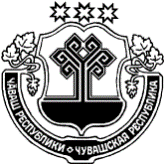 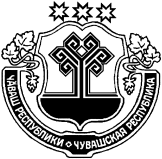 ЧУВАШСКАЯ  РЕСПУБЛИКАКРАСНОАРМЕЙСКИЙ РАЙОНУПИ ЯЛ ПОСЕЛЕНИЙĚН                 АДМИНИСТРАЦИЙĚ                         ЙЫШĂНУ2021.04.15     26   №Упи салиАДМИНИСТРАЦИЯУБЕЕВСКОГОСЕЛЬСКОГО ПОСЕЛЕНИЯПОСТАНОВЛЕНИЕ15.04. 2021    №  26с. УбеевоОб утверждении отчета об исполнении бюджета Убеевского сельского поселения Красноармейского района Чувашской Республики за 1 квартал 2021  годаУтвержден постановлением администрацииУбеевского сельского поселения Красноармейского районаЧувашской Республикиот   15.04.2021 г.  №  26Утвержден постановлением администрацииУбеевского сельского поселения Красноармейского районаЧувашской Республикиот   15.04.2021 г.  №  26Утвержден постановлением администрацииУбеевского сельского поселения Красноармейского районаЧувашской Республикиот   15.04.2021 г.  №  26Отчет об исполнении бюджета Убеевского сельского поселения Красноармейского района Чувашской Республики
  1. ДОХОДОтчет об исполнении бюджета Убеевского сельского поселения Красноармейского района Чувашской Республики
  1. ДОХОДОтчет об исполнении бюджета Убеевского сельского поселения Красноармейского района Чувашской Республики
  1. ДОХОДОтчет об исполнении бюджета Убеевского сельского поселения Красноармейского района Чувашской Республики
  1. ДОХОДОтчет об исполнении бюджета Убеевского сельского поселения Красноармейского района Чувашской Республики
  1. ДОХОДза период с 01.01.2021г. по 31.03.2021г.за период с 01.01.2021г. по 31.03.2021г.за период с 01.01.2021г. по 31.03.2021г.за период с 01.01.2021г. по 31.03.2021г.за период с 01.01.2021г. по 31.03.2021г.Единица измерения: руб.Единица измерения: руб.Единица измерения: руб.Единица измерения: руб.Единица измерения: руб.Наименование показателяКодУточненный план на годИсполнение с начала года% исполненияНаименование показателяКодУточненный план на годИсполнение с начала года% исполнения      НАЛОГОВЫЕ И НЕНАЛОГОВЫЕ ДОХОДЫ000100000000000000001 360 300,00175 834,9512,93%        НАЛОГИ НА ПРИБЫЛЬ, ДОХОДЫ0001010000000000000072 300,0019 145,4926,48%            Налог на доходы физических лиц0001010200000000000072 300,0019 145,4926,48%              Налог на доходы физических лиц с доходов, источником которых является налоговый агент, за исключением доходов, в отношении которых исчисление и уплата налога осуществляются в соответствии со статьями 227, 227.1 и 228 Налогового кодекса Российской Федерации0001010201001000011069 200,0018 522,4426,77%              Налог на доходы физических лиц с доходов, полученных физическими лицами в соответствии со статьей 228 Налогового кодекса Российской Федерации000101020300100001103 100,00623,0520,10%        НАЛОГИ НА ТОВАРЫ (РАБОТЫ, УСЛУГИ), РЕАЛИЗУЕМЫЕ НА ТЕРРИТОРИИ РОССИЙСКОЙ ФЕДЕРАЦИИ00010300000000000000486 400,00114 277,0423,49%              Доходы от уплаты акцизов на дизельное топливо, подлежащие распределению между бюджетами субъектов Российской Федерации и местными бюджетами с учетом установленных дифференцированных нормативов отчислений в местные бюджеты (по нормативам, установленным федеральным законом о федеральном бюджете в целях формирования дорожных фондов субъектов Российской Федерации)00010302231010000110203 000,0051 285,4725,26%              Доходы от уплаты акцизов на моторные масла для дизельных и (или) карбюраторных (инжекторных) двигателей, подлежащие распределению между бюджетами субъектов Российской Федерации и местными бюджетами с учетом установленных дифференцированных нормативов отчислений в местные бюджеты (по нормативам, установленным федеральным законом о федеральном бюджете в целях формирования дорожных фондов субъектов Российской Федерации)000103022410100001101 400,00359,6925,69%              Доходы от уплаты акцизов на автомобильный бензин, подлежащие распределению между бюджетами субъектов Российской Федерации и местными бюджетами с учетом установленных дифференцированных нормативов отчислений в местные бюджеты (по нормативам, установленным федеральным законом о федеральном бюджете в целях формирования дорожных фондов субъектов Российской Федерации)00010302251010000110282 000,0071 791,0625,46%              Доходы от уплаты акцизов на прямогонный бензин, подлежащие распределению между бюджетами субъектов Российской Федерации и местными бюджетами с учетом установленных дифференцированных нормативов отчислений в местные бюджеты (по нормативам, установленным федеральным законом о федеральном бюджете в целях формирования дорожных фондов субъектов Российской Федерации)00010302261010000110-9 159,18        НАЛОГИ НА СОВОКУПНЫЙ ДОХОД0001050000000000000022 700,00              Единый сельскохозяйственный налог0001050301001000011022 700,00        НАЛОГИ НА ИМУЩЕСТВО00010600000000000000550 000,0039 914,357,26%            Налог на имущество физических лиц0001060100000000000085 800,0024 419,3628,46%              Налог на имущество физических лиц, взимаемый по ставкам, применяемым к объектам налогообложения, расположенным в границах сельских поселений0001060103010000011085 800,0024 419,3628,46%            Земельный налог00010606000000000000464 200,0015 494,993,34%              Земельный налог с организаций, обладающих земельным участком, расположенным в границах сельских поселений0001060603310000011025 600,005 480,0021,41%              Земельный налог с физических лиц, обладающих земельным участком, расположенным в границах сельских поселений00010606043100000110438 600,0010 014,992,28%        ГОСУДАРСТВЕННАЯ ПОШЛИНА000108000000000000007 000,00              Государственная пошлина за совершение нотариальных действий должностными лицами органов местного самоуправления, уполномоченными в соответствии с законодательными актами Российской Федерации на совершение нотариальных действий000108040200100001107 000,00        ДОХОДЫ ОТ ИСПОЛЬЗОВАНИЯ ИМУЩЕСТВА, НАХОДЯЩЕГОСЯ В ГОСУДАРСТВЕННОЙ И МУНИЦИПАЛЬНОЙ СОБСТВЕННОСТИ00011100000000000000221 900,002 498,071,13%            Доходы, получаемые в виде арендной либо иной платы за передачу в возмездное пользование государственного и муниципального имущества (за исключением имущества бюджетных и автономных учреждений, а также имущества государственных и муниципальных унитарных предприятий, в том числе казенных)00011105000000000000221 900,002 498,071,13%              Доходы, получаемые в виде арендной платы, а также средства от продажи права на заключение договоров аренды за земли, находящиеся в собственности сельских поселений (за исключением земельных участков муниципальных бюджетных и автономных учреждений)00011105025100000120212 000,00              Доходы от сдачи в аренду имущества, находящегося в оперативном управлении органов управления сельских поселений и созданных ими учреждений (за исключением имущества муниципальных бюджетных и автономных учреждений)000111050351000001209 900,002 498,0725,23%      БЕЗВОЗМЕЗДНЫЕ ПОСТУПЛЕНИЯ000200000000000000005 509 361,00863 722,0015,68%        БЕЗВОЗМЕЗДНЫЕ ПОСТУПЛЕНИЯ ОТ ДРУГИХ БЮДЖЕТОВ БЮДЖЕТНОЙ СИСТЕМЫ РОССИЙСКОЙ ФЕДЕРАЦИИ000202000000000000005 509 361,00863 722,0015,68%          Дотации бюджетам бюджетной системы Российской Федерации000202100000000000002 941 100,00735 275,0025,00%              Дотации бюджетам сельских поселений на выравнивание бюджетной обеспеченности из бюджета субъекта Российской Федерации000202150011000001502 941 100,00735 275,0025,00%          Субсидии бюджетам бюджетной системы Российской Федерации (межбюджетные субсидии)000202200000000000002 464 581,00102 587,004,16%              Субсидии бюджетам сельских поселений на осуществление дорожной деятельности в отношении автомобильных дорог общего пользования, а также капитального ремонта и ремонта дворовых территорий многоквартирных домов, проездов к дворовым территориям многоквартирных домов населенных пунктов00020220216100000150352 010,00              Прочие субсидии бюджетам сельских поселений000202299991000001502 112 571,00102 587,004,86%          Субвенции бюджетам бюджетной системы Российской Федерации00020230000000000000103 680,0025 860,0024,94%              Субвенции бюджетам сельских поселений на осуществление первичного воинского учета на территориях, где отсутствуют военные комиссариаты00020235118100000150103 680,0025 860,0024,94%ИТОГО ДОХОДОВИТОГО ДОХОДОВ6 869 661,001 039 556,9515,13%      2. РАСХОД      2. РАСХОД      2. РАСХОД      2. РАСХОД      2. РАСХОД      2. РАСХОДза период с 01.01.2021г. по 31.03.2021г.за период с 01.01.2021г. по 31.03.2021г.за период с 01.01.2021г. по 31.03.2021г.за период с 01.01.2021г. по 31.03.2021г.за период с 01.01.2021г. по 31.03.2021г.за период с 01.01.2021г. по 31.03.2021г.Единица измерения: руб.Единица измерения: руб.Единица измерения: руб.Единица измерения: руб.Единица измерения: руб.Единица измерения: руб.Наименование показателяРазд.КОСГУУточненная роспись/планКасс. расход% исполненияНаименование показателяРазд.КОСГУУточненная роспись/планКасс. расход% исполнения ОБЩЕГОСУДАРСТВЕННЫЕ ВОПРОСЫ01000001 035 386,00183 190,3117,69%      Функционирование Правительства Российской Федерации, высших исполнительных органов государственной власти субъектов Российской Федерации, местных администраций01040001 030 500,00183 190,3117,78%        Заработная плата0104211764 200,00141 335,6018,49%        Начисления на выплаты по оплате труда0104213230 800,0035 435,3915,35%        Услуги связи010422125 000,005 140,2820,56%        Прочие работы, услуги01042262 000,001 279,0463,95%        Увеличение стоимости прочих оборотных запасов (материалов)01043468 500,000,000,00%      Резервные фонды01110001 000,000,000,00%        Расходы01112001 000,000,000,00%      Другие общегосударственные вопросы01130003 886,000,000,00%        Иные выплаты текущего характера физическим лицам01132963 886,000,000,00%    НАЦИОНАЛЬНАЯ ОБОРОНА0200000103 680,0024 982,8024,10%      Мобилизационная и вневойсковая подготовка0203000103 680,0024 982,8024,10%        Заработная плата020321168 295,0019 188,0028,10%        Начисления на выплаты по оплате труда020321320 625,005 794,8028,10%        Увеличение стоимости прочих оборотных запасов (материалов)020334614 760,000,000,00%    НАЦИОНАЛЬНАЯ БЕЗОПАСНОСТЬ И ПРАВООХРАНИТЕЛЬНАЯ ДЕЯТЕЛЬНОСТЬ030000016 500,00250,001,52%      Защита населения и территории от чрезвычайных ситуаций природного и техногенного характера, пожарная безопасность031000016 500,00250,001,52%        Страхование03102276 000,000,000,00%        Налоги, пошлины и сборы03102915 500,00250,004,55%        Увеличение стоимости горюче-смазочных материалов03103435 000,000,000,00%    НАЦИОНАЛЬНАЯ ЭКОНОМИКА04000003 085 981,00126 320,004,09%      Дорожное хозяйство (дорожные фонды)04090002 950 981,00126 320,004,28%        Работы, услуги по содержанию имущества04092252 950 981,00126 320,004,28%      Другие вопросы в области национальной экономики0412000135 000,000,000,00%        Прочие работы, услуги0412226135 000,000,000,00%    ЖИЛИЩНО-КОММУНАЛЬНОЕ ХОЗЯЙСТВО05000001 290 214,0088 295,926,84%      Коммунальное хозяйство050200056 200,009 165,9816,31%        Коммунальные услуги050222356 200,009 165,9816,31%      Благоустройство05030001 234 014,0079 129,946,41%        Коммунальные услуги0503223124 500,0079 129,9463,56%        Работы, услуги по содержанию имущества05032251 049 514,000,000,00%        Прочие работы, услуги050322660 000,000,000,00%    КУЛЬТУРА, КИНЕМАТОГРАФИЯ08000001 337 900,00332 995,2924,89%      Культура08010001 083 100,00278 031,9825,67%        Услуги связи080122110 000,003 177,4431,77%        Коммунальные услуги0801223359 100,00111 656,4531,09%        Работы, услуги по содержанию имущества080122515 000,008 198,0954,65%        Перечисления другим бюджетам бюджетной системы Российской Федерации0801251699 000,00155 000,0022,17%      Другие вопросы в области культуры, кинематографии0804000254 800,0054 963,3121,57%        Заработная плата0804211168 600,0026 584,0015,77%        Начисления на выплаты по оплате труда080421350 900,007 726,3115,18%        Прочие работы, услуги080422620 500,0020 500,00100,00%        Страхование08042274 000,000,000,00%        Налоги, пошлины и сборы08042911 300,00153,0011,77%        Увеличение стоимости горюче-смазочных материалов08043439 500,000,000,00%ВСЕГО  РАСХОДОВ:ВСЕГО  РАСХОДОВ:ВСЕГО  РАСХОДОВ:6 869 661,00756 034,3211,01%                                  3. Источники финансирования дефицита бюджета                                  3. Источники финансирования дефицита бюджета                                  3. Источники финансирования дефицита бюджета                                  3. Источники финансирования дефицита бюджета                                  3. Источники финансирования дефицита бюджета Наименование показателяКод строкиКод источника финансирования дефицита бюджета по бюджетной классификацииУтвержденные бюджетные назначенияИсполнено12345Источники финансирования дефицита бюджета - всего500x0,00-283 522,63в том числе:источники внутреннего финансирования бюджета520x0,000,00из них:источники внешнего финансирования бюджета620x0,000,00из них:Изменение остатков средств7000,00-283 522,63  Изменение остатков средств700000 01 05 00 00 00 0000 0000,00-283 522,63увеличение остатков средств, всего710      -6 86961,00-1 040 016,45  Увеличение остатков средств бюджетов710000 01 05 00 00 00 0000 500     -6 869661,00-1 040 016,45  Увеличение прочих остатков средств бюджетов710993 01 05 02 00 00 0000 500     -6 869661,00-1 040 016,45  Увеличение прочих остатков денежных средств бюджетов710993 01 05 02 01 00 0000 510     -6 869661,00-1 040 016,45  Увеличение прочих остатков денежных средств бюджетов сельских поселений710993 01 05 02 01 10 0000 510    -6 869661,00-1 040 016,45уменьшение остатков средств, всего7206 869 661,00756 493,82  Уменьшение остатков средств бюджетов720000 01 05 00 00 00 0000 6006 869 661,00756 493,82  Уменьшение прочих остатков средств бюджетов720993 01 05 02 00 00 0000 6006 869 661,00756 493,82  Уменьшение прочих остатков денежных средств бюджетов720993 01 05 02 01 00 0000 6106 869 661,00756 493,82  Уменьшение прочих остатков денежных средств бюджетов сельских поселений720993 01 05 02 01 10 0000 6106 869 661,00756 493,82